Thematic Research Training 2021/22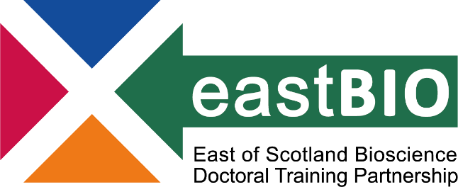 Health groupChair: Dr Sam Miller (University of Aberdeen)Check the training page http://www.eastscotbiodtp.ac.uk/thematic-training frequently for meeting updates.Session 1: “One Health: Many Techniques”Session 2: “Data Processing: How to Choose and Apply Different Analyses”Session 3: “Future-Proof Research”Session 4: “Public Engagement and Knowledge Exchange”Session leadersHost supervisors: Dr Kasper Rasmussen (Dundee)Dr Tracey Gloster (St Andrews)Dr Marcus Wilson (Edinburgh)Host students: Phoebe Crawley <2466136@dundee.ac.uk>Shannon Richardson <sr278@st-andrews.ac.uk>Gauri Deák <s1813355@ed.ac.uk>Session leadersHost supervisors: Dr Justin Rochford (Aberdeen)Host students: Nadine Sommer <n.sommer.21@abdn.ac.uk>Session leadersHost supervisors: Dr Emily Gwyer Findlay (CMVM)Host students: Rachel Martin Session leadersHost supervisors:Professor Arash Sahraie (Aberdeen)Host students: Sanni Ahonen <r03sa21@abdn.ac.uk>Date & times: 21 January 2022, 10:00-15:50OnlineDate & times: 22 February 2022, 9:30-16:15OnlineDate & times: April 2022OnlineDate & times: 8th June 2022 (TBC)Edinburgh